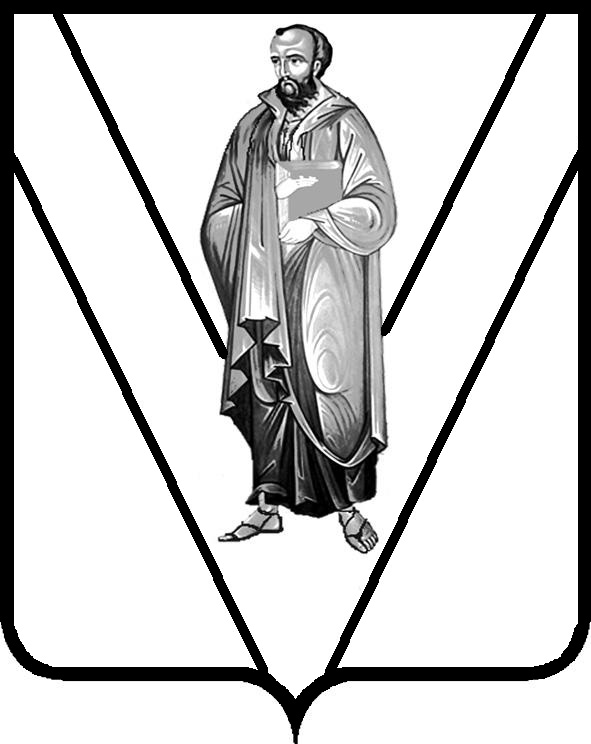 ФИНАНСОВОЕ УПРАВЛЕНИЕ АДМИНИСТРАЦИИ                                    МУНИЦИПАЛЬНОГО ОБРАЗОВАНИЯ ПАВЛОВСКИЙ РАЙОНПРИКАЗот 22.09.2021                                          № 01-10/42О внесении изменений в приказ финансового управления администрации муниципального образования Павловский район от 17 декабря 2020 года № 01-10/87 «Об установлении порядка применения в 2021 году Бюджетной классификации Российской Федерации в части, относящейся к бюджету муниципального образования Павловский район»В целях установления, детализации и определения порядка применения бюджетной классификации Российской Федерации в части, относящейся к  бюджету муниципального образования Павловский район, п р и к а з ы в а ю:1. Внести изменения в приказ финансового управления администрации муниципального образования Павловский район от 17 декабря 2020 года            № 01-10/87 «Об установлении порядка применения в 2021 году Бюджетной классификации Российской Федерации в части, относящейся к бюджету муниципального образования Павловский район», изложив приложение № 1 в новой редакции (приложение).2. Заместителю начальника управления, начальнику бюджетного отдела Н.В. Пегасиной обеспечить размещение настоящего приказа на сайте администрации муниципального образования Павловский район в закладке финансовое управление в подразделе «Бюджетная классификация» раздела «Исполнение бюджета» в течение 10 рабочих дней со дня вступления его в силу.3. Контроль за выполнением настоящего приказа оставляю за собой.4. Приказ вступает в силу со дня его подписания.Начальник финансового управления                                                        О.В. КовачПроект подготовлен и внесен:Заместитель начальника управления, начальник бюджетного отдела                                                             Н.В. ПегасинаПроект составлен:Заместитель начальника управления, начальник бюджетного отдела                                                             Н.В. ПегасинаС приказом ознакомлены:				                              Е.С. СтадникИ.В. ЛадыкаВ.Ю.Дзюба